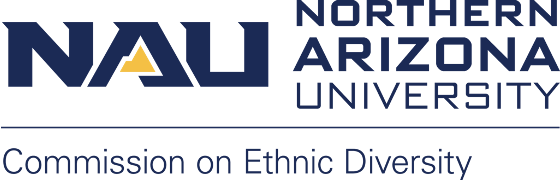 Northern Arizona University sits at the base of the San Francisco Peaks, on homelands sacred to Native Americans throughout the region. We honor their past, present, and future generations, who have lived here for millennia and will forever call this place home.
MEETING INFORMATION: Date: Monday, May 1, 2023Time: 12:00 p.m. – 1:30 p.m.Room: In-person at the Union Oak Creek Room or Join Zoom Meeting Meeting ID: 814 3454 7524Password: 696119  MAY MINUTES Call to Order, Land Acknowledgement, and IntroductionsSharon Doctor called the meeting to order at 12:10 p.m.Sharon Doctor read her version of the Land AcknowledgmentIntroductionGretchen McAllister, Sharon Doctor, Gerald Wood, Lauren Copeland-Glenn, Lisa Taylor, Alyssa Deaver, Melinda Marquardt, Valeria Chase, Rosalicia Cordova, Martin Tease, Melissa Armstrong, Christine Lemley, Traci Gleason, Prince Osei Agyemang, M. Lee Griffin, Hilda Ladner, Juana Martinez Approval of April minutesSharon called for a motion to approve the April minutesGerald made a motion to approve the April minutesTraci seconded the motionAll voted in affirmativeApril minutes approvedElection poll results for CED faculty co-chairThe vote was held by Qualtrics survey and Dr. Munene was voted as the new faculty co-chair.DiscussionCampus Inclusion Team (CIT)The Campus Inclusion Team has about 20 individuals from across campusMeets twice every semester to discuss developments on any action the CIT has taken to make campus a more inclusive placeHas a rapid response team with highly trained individualsHelps people channel their complaints to the right place and navigate the university systemWorks with Campus Living to respond to incidents that happen in the hallsCurrently working on increasing student’s presence in the teamWhen in doubt, feel free to reach out to CITIf interested in this work, email Lauren or LeeWhat is CIT’s relationship with the administration?	CIT advises the administration to the best of their abilityIt will be ideal to have someone within the cabinet to offer advice to administration and continue the push for a diverse and inclusive campusDr. Mallett’s coming will serve that purposeWe can adopt strategies and protocols in inclusion from other universitiesEmployee Employment development day, May 15 – 25Opportunity to come together, learn and share with colleagues on a variety of topicsDo well to register for the employment development day	BudgetWe have not used much money out of the budgetIdeas to use fundsSponsoring Juneteenth over the summer on campusWe can speak with Bernadine Lewis to know the plans and how we can sponsorGretchen made a motion to support the Juneteenth event with up to $2000Gerald seconded the motionAll voted in affirmativeMotion approvedProviding $1000 to Cline Library to purchase more books on DEI or multicultural topicsSharon made a motion to provide $1000 to Cline Library to purchase more books on DEI and multicultural topicsGerald seconded the motionAll voted in affirmativeMotion approvedEmail Sharon or Lauren with your book suggestions by May 30th Cline Library collection guide including collection on equity, inclusion and diversityBringing speakers to campus to give visibility to some of the issues concerning diversity, equity, and inclusionWe could consider this next academic year since the semester is already endingCampus Inclusion Team could partner with the commission in the future to do an event on the racist history of cartoons or racist media and film in general that could educate the campus better on racist history as well address things that are happening on campusWe could also look at social media and racism Lauren stated that money available to the commission does not roll over to the next fiscal year but a new budget will be provided. It’s a state account we can’t move money forward, but we’ll get money again starting next fiscal year. It is great to do some planning over the summer, to invite a guest speaker and maybe even collaborate with the other commissions so that we can kick off the fall semester.We could partner with STAC and also collaborate with the President’s Guest Speaker Series event to bring a speaker to campusIf there’s an idea for a poster for upcoming events and campaigns, we can certainly order that before the end of the fiscal year which is June 30thStudents have been doing some great work in terms of showing some solidarity and we can find out if there’s a speaker that they would want to bring in We can get a book that students would read and work with faculty and staff in preparation for the speaker.We can purchase the books and work over the summer to bring the speaker to campusGretchen liked the idea of a flyer or poster about CED that could be given every semester to new employees especially in the faculty Lauren shared that, we’ll have the opportunity for new employee orientation and a big new faculty orientation in the fall we will absolutely get those materials into those packetsLauren has already spoken with Amy Rushall about doing thatLauren to ask marketing to help with the designing of the flyersUpdates CoComCoCom met on April 17Met with NAU Communication Officer from the Office of the President to discuss response strategiesCSW to donate $1000 to Cline Library to purchase books, article, and videos on women- and female-related topicsProviding support for the intersectionality of our student athletesDr. Mallett is very interested in this and will greatly support it.Dr. Mallett begins work on June 1stA welcome lunch with Dr. Mallett along with the Diversity FellowsIMQDone with programming for this academic yearLast program was an end-of-year dinner which happened on April 30Looking forward to start planning the programs for next academic yearEmail Traci if you know of any events IMQ could be good partnersConvocationsRainbow Convocation – Sunday, May 7 at 2-4 p.m. at Prochnow Auditorium.Indigenous Convocation – Thursday, May 11 at 3-4:30 p.m. at Ardrey Auditorium.Veterans Convocation – Thursday, May 11 at 4-5:30 p.m. at Ashurst in P3, P8 or Knoles DriveHispanic/Latine Convocation – Thursday, May 11 at 6:30–8 p.m. at Ardrey AuditoriumBlack Convocation – Thursday, May 11 at 7:30-9 p.m. at Ashurst Auditorium.Asian/Pacific Islander Convocation – Friday, May 12 at 8 a.m. at du Bois Ballroom.We are currently in first round interviews for the assistant director LGBTQIA+ student services position Any information in regard to final candidate interviews will be shared with the commissionProposed AY 2023-24 CED schedule with a meeting time of 12:00-1:30 p.m. Sharon to discuss this with Dr. Munene to find suitable meeting daysNext Meeting and AdjournmentSharon moved for the adjournment of the meeting at 1:32 p.m.All in favorNext meeting will be in the fall semester